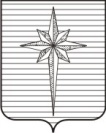 АДМИНИСТРАЦИЯ ЗАТО ЗВЁЗДНЫЙпостановление06.07.2017 											  № 854О внесении изменений в административный регламент предоставления муниципальной услуги «Безвозмездная передача в собственность граждан жилых помещений муниципального жилищного фонда путём приватизации», утверждённый постановлением администрации ЗАТО Звёздный от 29.10.2015 № 1592	В соответствии с пунктом 17 части 1 статьи 39, пунктом 9 части 1 статьи 43 Устава городского округа ЗАТО Звёздный Пермского края, решением Думы ЗАТО Звёздный от 30.03.2017 № 263 «О внесении изменений в некоторые нормативные правовые акты Думы ЗАТО Звёздный» администрация ЗАТО Звёздный постановляет:	1. Внести в административный регламент предоставления муниципальной услуги «Безвозмездная передача в собственность граждан жилых помещений муниципального жилищного фонда путём приватизации», утверждённый постановлением администрации ЗАТО Звёздный от 29.10.2015 № 1592 (с учётом изменений, внесённых постановлениями администрации ЗАТО Звёздный от 12.04.2016 № 513, от 05.08.2016 № 1063) (далее – административный регламент), следующие изменения:	по всему тексту слово «сектор» заменить словом «отдел» в соответствующих падежах;	Приложение Б6 к административному регламенту изложить в новой редакции (Приложение).	2. Сектору по связям с общественностью и внутренней политике администрации ЗАТО Звёздный организовать работу по размещению изменений в административный регламент в информационно-телекоммуникационной сети Интернет на официальном сайте органов местного самоуправления ЗАТО Звёздный в течение 5 рабочих дней после дня его официального опубликования.	3. Отделу жилищных и имущественных отношений администрации ЗАТО Звёздный организовать размещение изменений в административный регламент в федеральном реестре государственных услуг в течение 5 рабочих дней после дня его официального опубликования.	4. Опубликовать (обнародовать) настоящее постановление установленным порядком.	5. Настоящее постановление вступает в силу после дня его официального опубликования и распространяется на правоотношения, возникшие с 12.04.2017.	6. Контроль за исполнением постановления возложить на первого заместителя главы администрации ЗАТО Звёздный Полякова Г.И.Глава администрации ЗАТО Звёздный                                                       А.М. ШвецовПриложение кпостановлению администрацииЗАТО Звёздный от 06.07.2017 № 854«Приложение Б 6к административному регламентуД О Г О В О Р    № безвозмездной передачи квартиры в собственность гражданпос. Звёздный Пермского края  	Администрация ЗАТО Звёздный в лице _______________________________, действующего на основании Устава городского округа ЗАТО Звёздный Пермского края, именуемая в дальнейшем Собственник, с одной стороны, и	гражданин(ка) Ф.И.О. _____________________________, именуемый(ая, ые) в дальнейшем Гражданин(ка) (Граждане), с другой стороны,	на основании постановления администрации ЗАТО Звёздный от __________ № _____ заключили настоящий договор о нижеследующем:	1. Собственник передаёт, а Гражданин(ка) (Граждане) получает(ют) в собственность занимаемое им (ею, ими) жилое помещение - квартиру, состоящую из ___ комнат, расположенную по адресу: Пермский край, пос. Звёздный, ул. ________________, дом ___, кв. ____, жилой площадью _____ кв.м, общей площадью _____ кв.м, стоимостью ___________ рублей (далее - квартира).	2. Указанная квартира передаётся в собственность Гражданина(ки) (Граждан) безвозмездно.	3. Гражданин(ка) (Граждане) приобретает(ют) право собственности на квартиру с момента государственной регистрации права в Едином государственном реестре недвижимости.	4. С момента заключения настоящего договора Гражданин(ка) (Граждане) осуществляет(ют) за свой счёт эксплуатацию и ремонт квартиры с соблюдением единых правил и норм на условиях, определённых для домов государственного и муниципального жилищного фонда, а также участвует(ют) соразмерно занимаемой площади в расходах, связанных с техническим обслуживанием и ремонтом, в том числе капитальным, всего дома.	5. Гражданин(ка) (Граждане) обязан(а, ы) в 10 (десяти)-дневный срок со дня государственной регистрации права в Едином государственном реестре недвижимости заключить договор управления многоквартирным домом пропорционально доле занимаемой площади с жилищно-эксплуатационными организациями, обслуживающими этот дом.	6. Гражданин(ка) (Граждане) обязан(а, ы) в 10 (десяти)-дневный срок со дня государственной регистрации права в Едином государственном реестре недвижимости представить Собственнику копию документа, подтверждающего факт государственной регистрации права собственности Гражданина(ки) (Граждан) на передаваемую квартиру.	7. Расходы, связанные с оформлением настоящего договора, производятся за счёт Гражданина(ки) (Граждан).	8. Настоящий договор составлен в трёх экземплярах, по одному экземпляру для каждой из Сторон, 3-й - в Управление Федеральной службы государственной регистрации, кадастра и картографии по Пермскому краю.	9. Реквизиты и подписи сторон:	Собственник: Администрация ЗАТО Звёздный 614575, Пермский край, пос. Звёздный, ул. Ленина, д. 11а,   тел./факс 297-06-37ИНН 5904103175, КПП 590401001, л/с 03563006060Получатель: УФК по Пермскому краю Р/с 40204810800000000564Банк получателя: Отделение Пермь г. Пермь БИК 045773001 	Гражданин(ка) (Граждане): ______________________	______________________________________________	______________________________________________	Подписи сторон:	Собственник: _________________________________     	Гражданин(ка) (Граждане): _____________________	_____________________________________________	_____________________________________________	Договор зарегистрирован администрацией ЗАТО Звёздный за № ______ от «___» _____________ 20____ г.Регистрацию произвёл:_______________________________________________________________________                     (должность, ф.и.о.)                                                                                                   (подпись)»